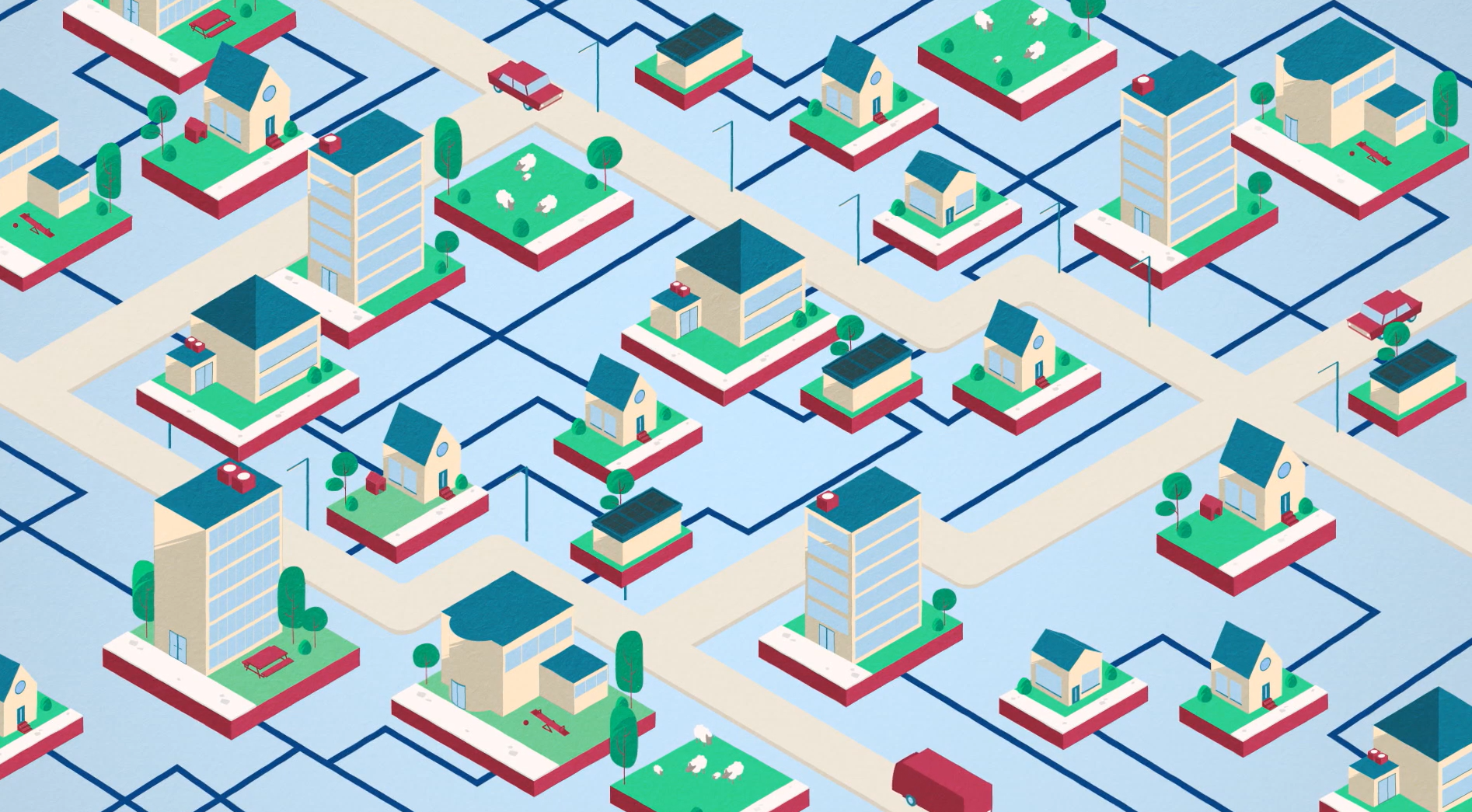 IntroductieVoor buurten of wijken die geen gezamenlijk warmtenet aanleggen maar wel willen verduurzamen, bestaat het buurtonderhoudsplan. In een buurtonderhoudsplan staat hoe er verduurzaamheidsmaatregelen genomen kunnen worden, zoals bijvoorbeeld het isoleren van woningen of het aanpakken van vochtproblemen. De verduurzamingsmaatregelen uit het buurtonderhoudsplan zijn ook interessant voor woningen die wel aangesloten zijn op het buurtenergiesysteem (BES), omdat ze helpen woningen nog duurzamer te maken. Maar hoe wordt een buurtonderhoudsplan opgesteld en wat komt erbij kijken? In dit document beantwoorden we die vragen aan de hand van het Hoornse energie-initiatief Hoomdossier dat specifiek gericht is op het begeleiden van mensen die hun woning willen verduurzamen.Hoe ziet het proces eruit voor het opzetten van het buurtonderhoudsplan?Voor het maken van een Buurtonderhoudsplan (BOP) hebben we vier modules gemaakt. Deze zijn hieronder te zien. Op het Buurtwarmteforum van het online ledenplatform van HOOM is de presentatie en uitleg over deze modules te vinden.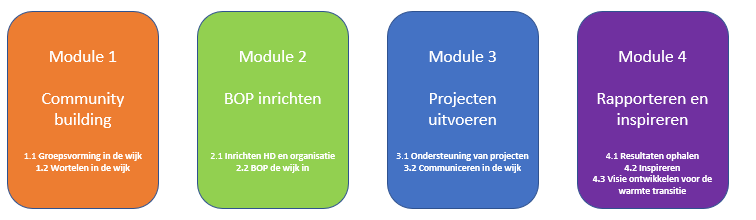 Hoe vullen buurtbewoners hun Hoomdossier in?Mensen die een energiecoöperatie beginnen, kunnen lid worden van Hoom. Met een account kan er automatisch een meerjarig onderhoudsplan gemaakt worden op basis van de gegevens die over een specifieke woning kunnen worden ingevuld. Aan de hand van de gegevens die ingevuld worden, worden mogelijke verduurzaamheidsmaatregelen voor de woning gekoppeld en de noodzakelijke onderhoudsmomenten. Voor mensen die minder digitaal onderlegd zijn of niet uit de online omgeving van het Hoomdossier komen, bestaat ook de mogelijkheid tot een gesprek met een energiecoach. Deze kan vervolgens helpen met het invullen van het online formulier. Alles wat ingevuld wordt, blijft in het HoomDossier opgeslagen staan. Vanwege de privacywetgeving moeten bewoners vooraf toestemming geven zodat het online dossier gedeeld kan worden met de energiecoach.	Een representatieve verdeling van de woningen in de wijkVeel wijken in Nederland bestaan uit één of enkele dezelfde typen woningen. Zo zijn er bijvoorbeeld vaak rijtjeshuizen, boven- of benedenwoningen en hoekwoningen aanwezig. Zorg ervoor dat het aantal deelnemende woningen overeenkomt met het gemiddelde in de buurt. Op deze manier ontstaat er een evenwichtig voorbeeld van de wijk. Omdat bij een initiatief als deze medewerking nodig is vanuit buurtbewoners, is het verstandig in een vroeg stadium mensen aan te spreken over deelname.De business caseOm het buurtonderhoudsplan draaiend te houden, moeten er ook inkomsten gegenereerd worden zodat de kosten voor Hoomdossier, collectieve acties en de ondersteuning betaald kunnen worden. Hiervoor kunnen afspraken gemaakt worden met uitvoerende partijen zodat er een kickback-fee wordt betaald voor opdrachten die via de collectieve acties zijn verkregen. Ook kan er een extra bedrag worden gevraagd voor deelname aan het buurtonderhoudsplan. Ervaring leert wel dat mensen vaak niet bereid zijn om te betalen voor advies, dus de business case blijft een lastig punt.Kosten en uitrolplanHet lidmaatschap van Hoom kost op dit moment €100 per jaar voor een coöperatie tot 500 dossiers. De kosten worden jaarlijks vastgesteld in de ALV van Hoom. De kosten van de eerste 2 modules van het uitrolplan zijn ordegrootte € 8.000 per module. Op basis van de behoefte van een coöperatie zal er een maatwerk offerte worden opgesteld door de betrokken partners bij het uitrolplan zoals Hoom en de Stichting Stadsgarage. Zie de onderstaande links:https://hoom.nl/hoomdossier/https://www.stichtingstadsgarage.nlOrganisatieHet is aan te raden het buurtonderhoudsplan onder te brengen in een coöperatie. Voor het buurtonderhoudsplan is ook een projectleider/trekker nodig en liefst een paar buurtbewoners met kennis van energiebesparing. Dit kunnen bijvoorbeeld energiecoaches zijn met een basisopleiding van Hoom of energieadviseurs (bijv. EPA-W). Voor het opvolgen van collectieve acties en de communicatie naar de wijk is administratieve ondersteuning wenselijk. Met name zodra er meer deelnemers zijn aan het buurtonderhoudsplan.Gezamenlijke actiesOp basis van wat mensen persoonlijk invullen, kunnen deelnemers in Hoomdossier zien welke gezamenlijke acties ze kunnen ondernemen om de belangrijkste stappen te kunnen zetten. Vervolgens kan er het best starten met een informatieavond georganiseerd door initiatiefnemers waar verduurzamingsmaatregelen zoals isolatie, het aanschaffen van zonnepanelen of een warmtepomp worden besproken en uitgelegd. Door dit gezamenlijk te doen, is het vaak mogelijk om aannemers en leveranciers uit te nodigen zodat men niet alleen iets leert over producten en diensten, maar vaak ook speciale aanbiedingen afgesproken kunnen worden omdat er door meerdere mensen tegelijk afgenomen wordt. Het is verstandig om dit hele proces ergens vast te leggen. Dit kan bijvoorbeeld door met een klantrelatiesysteem (CRM-systeem) te werken, zoals Econobis. Dit zorgt ervoor dat afspraken en acties vastgelegd worden en er een vervolg aan wordt gegeven. Zo is er ook af te meten wat het effect van een gezamenlijke acties is. Het is aan te raden de campagnes vast te leggen in een CRM-systeem zoals Econobis zodat er opvolging aan de acties kan worden gegeven en het effect van een campagne kan worden gemeten. De meerwaarde van gezamenlijk optrekken zit vooral in gratis en onafhankelijk advies, selectie van betrouwbare lokale leveranciers en het delen van kennis en ervaring tussen bewoners. In de meeste gevallen zullen de aantallen deelnemers niet groot genoeg zijn om grote kortingen te bedingen bij leveranciers. Zeker gezien de huidige drukte in de bouw en de installatiemarkt.Verantwoordelijkheid en aansprakelijkheidOm problemen met aansprakelijkheid te voorkomen is het verstandig om alleen adviezen te geven in het buurtonderhoudsplan. Om het moment dat deelnemers ook de uitvoering gaan regelen, worden ze daarbij ook verantwoordelijk en aansprakelijk. De coöperatie kan bijvoorbeeld wel optreden als adviesorgaan bij het kiezen van aannemers of leveranciers. Laat de definitieve keuze, het tekenen van contracten en het aangaan van samenwerkingen uiteindelijk altijd bij de bewoners, zodat de coöperatie niet aansprakelijk gesteld kan worden.Eigendom van data in het Hoomdossier	De gegevens in Hoomdossier blijven eigendom van de deelnemers. Zorg dat deelnemers akkoord gaan met het delen van de informatie met de buurtcoöperatie. De coöperatie moet aangeven waarvoor ze de gegevens gebruiken. Zie onderstaand voorbeeld:Wij gaan zorgvuldig met uw gegevens om en beloven u dat we:De gegevens uitsluitend gebruiken om u te kunnen adviseren en ondersteunen bij het opstellen en uitvoeren van projecten voor het verduurzamen van uw woning;De persoonsgegevens nooit zullen delen met derden (bijvoorbeeld bedrijven) zonder dat u daartoe uitdrukkelijk toestemming heeft gegeven;Wanneer gegevens gebruikt worden ten behoeve van analyses of rapportages, deze nooit tot uw individuele gegevens terug te herleiden zijn.Deelnemers kunnen deze verklaring online vinden in het privacy statement in Hoomdossier.